SINGLE STUDENT HOUSING MOVE-IN  CHECKLIST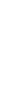 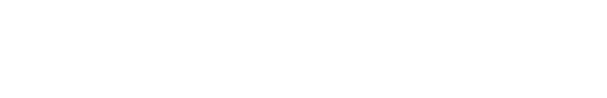 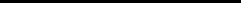 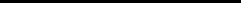 WHAT TO BRING: Sheets, pillows, pillow cases, blankets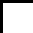 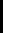 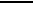  Towels and hygiene products  Wastebasket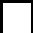 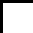 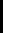 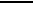 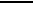 Lamps (NO HALOGEN LAMPS PLEASE), extension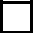 cords, and adapters Laptop, computer, printer, and surge protectors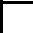 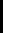 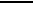  Television, Playstation, XBox, Wii and all connections and coax cables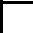 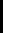 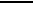 (ALL HALLS HAVE CABLE ACCESS IN THE ROOMS) Cell phone, iPod, iPad, eReader and all chargers and connections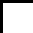 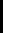 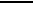  Flashlight and Tools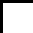 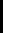 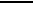 Alarm Clock (YOU DON’T WANT TO MISS CLASS!)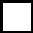  First Aid Kit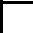 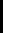 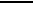  Clothes Hangers, Iron, and Ironing Board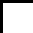 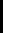 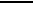  Sewing Kit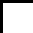 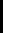 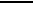 Laundry Supplies (ALL HALLS FEATURE FREE LAUNDRY FACILITIES. FULL SIZE WASHER AND DRYERS ARE PROVIDED IN EACH APARTMENT UNIT)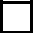 Kitchen utensils (CUTLERY, CAN OPENER, DISH SOAP, SPONGE, ETC)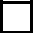  Microwave (NO MORE THAN 900 WATTS - PROVIDED IN APARTMENT UNITS)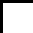 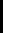 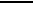  Refrigerator (NO MORE THAN 3 AMPS - PROVIDED IN THE APARTMENT UNITS)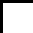 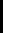 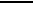 WHAT WE PROVIDE: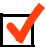 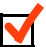 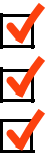 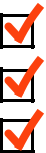 WHAT TO LEAVE: Electrical cooking appliances (TOASTER OVENS,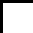 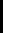 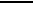 HOT PLATES, ETC.)Ceiling Fans (PROVIDED IN DELUXE SUITES, VILLAGE SUITES, AND APARTMENTS)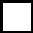 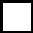 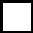 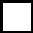 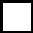 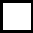 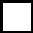 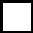 NOTICE: AIR FRYERS AND INSTAPOTS ARE APPROVED FOR USE IN APARTMENTS. HOWEVER, PLEASE LEAVE THEM AT HOME IF YOU LIVE IN THE TRADITIONAL HALLS, SUITES, OR DELUXE SUITES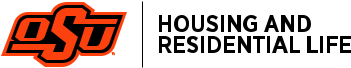 One bed per studentMini Blinds/Café Curtain RodOne desk and desk chair per studentCable TV accessDresserWireless High Speed Internet accessCloset Space/Limited StorageDigital Telephone Access (ONLY OSU TELECOMCOMPATIBLE TO ESTABLISH A PHONE IN YOUR UNIT)Window Air Conditioning UnitsFireworksWireless Internet Routers/ AnsweringFirearmsMachines (WILL NOT WORK WITH OSU’S DIGITALHalogen LampsPHONE SYSTEM)Halogen LampsPHONE SYSTEM)Any pets (EXCEPTIONS ARE LISTED IN POLICIES)Waterbeds (EXCEPT IN ANY UNFURNISHEDAny pets (EXCEPTIONS ARE LISTED IN POLICIES)Waterbeds (EXCEPT IN ANY UNFURNISHEDAPARTMENT UNITS)